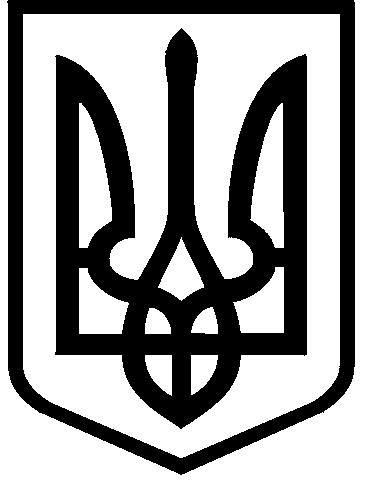 КИЇВСЬКА МІСЬКА РАДАVIІІ СКЛИКАННЯПОСТІЙНА КОМІСІЯ З ПИТАНЬ ВЛАСНОСТІ. Київ, вул. Хрещатик, 36, каб. 1015                               тел.:(044)202-72-24, тел./факс: (044) 202-73-12Протокол № 32/167засідання постійної комісії Київської міської ради з питань власностівід 29.08.2019Місце проведення: Київська міська рада, м. Київ, вул. Хрещатик, 36,                                         зала засідань, к. 514, початок о 11.30.Склад комісії: 12 депутатів Київської міської ради.Присутні: 8 депутатів Київської міської ради, членів постійної комісії:Запрошені:  Голосування щодо наповнення та затвердження  порядку денного:1. СЛУХАЛИ: М. Конобаса.27.22-27.23. Про включення до порядку денного розгляд звернення Комунального підприємства по утриманню зелених насаджень Солом'янського району м. Києва щодо поновлення терміну подачі документів для продовження строку дії договору оренди нежитлових приміщень:- на вул. Митрополита Василя Липківського, 37-А загальною площею 203,50 кв.м (вх. № 08/15855 від 11.07.2019);- на вул. Митрополита Василя Липківського, 37-А загальною площею 161,0 кв.м (вх. № 08/15850 від 11.07.2019).ВИРІШИЛИ: Підтримати пропозицію, озвучену депутатом Київради М.Конобасом.ГОЛОСУВАЛИ: "за" – 8, "проти" – 0, "утримались" – 0, "не голосували" – 0. Рішення прийнято2. СЛУХАЛИ: Н.Трегубенко.Н.Трегубенко звернулась до головуючого на засіданні комісії щодо включення до порядку денного звернення ФОП Савченко П.М. щодо поновлення терміну подачі документів для продовження строку дії договору оренди нежитлових приміщень на вул. Саксаганського, 100 (вх. № 08/С-2459 від 11.06.2019).ВИСТУПИЛИ: Л.Антонєнко.27.24. Про включення  до порядку денного розгляд звернення ФОП Савченко П.М. щодо поновлення терміну подачі документів для продовження строку дії договору оренди нежитлових приміщень на вул. Саксаганського, 100 (вх. № 08/С-2459 від 11.06.2019).ВИРІШИЛИ: Підтримати пропозицію Шевченківської РДА, озвучену депутатом Київради Л.Антонєнком.ГОЛОСУВАЛИ: "за" – 8, "проти" – 0, "утримались" – 0, "не голосували" – 0. Рішення прийнято3. СЛУХАЛИ:  Л.Антонєнка.Л.Антонєнко запропонував обрати секретарем засідання члена постійної комісії Київської міської ради М.Буділова, оскільки відсутній секретар комісії.ВИРІШИЛИ: Обрати секретарем засідання комісії М.Буділова.ГОЛОСУВАЛИ: "за" – 8, "проти" – 0, "утримались" – 0, "не голосували" – 0. Рішення прийнято4. СЛУХАЛИ: Л.Антонєнка.ВИРІШИЛИ: Затвердити в цілому порядок денний з пропозиціями, озвученими депутатами Київради (28 питань,  в т. ч.:  24 звернення орендарів щодо відновлення пропущеного строку подачі  звітів про оцінку об’єктів  оренди,  3 проєкти розпорядження виконавчого органу Київської міської ради (КМДА)).ГОЛОСУВАЛИ: «за» - 8, «проти» - 0, «утримались» -0, «не голосували» - 0.Рішення прийнятоЛ.Антонєнко звернувся до присутніх на засіданні членів постійної комісії з пропозицією   повідомити про наявність у них реального чи потенційного конфлікту інтересів щодо  питань порядку денного.Жоден із присутніх на засіданні членів постійної комісії про наявність потенційного чи реального конфлікту  інтересів по питаннях порядку денного загальної частини  не заявив.*Відеотрансляція  щодо  обговорення питань порядку денного  розміщена на офіційному веб-сайті Київради (www.kmr.gov.ua) відповідно до частини дев’ятої  статті 11 Регламенту, затвердженого рішенням Київради від 07.07.2016 №579/579.Порядок денний   1. Про розгляд проєкту рішення Київської міської ради "Про деякі питання управління підприємствами, що належать до комунальної власності територіальної громади міста Києва" за поданням Київського міського голови В.Кличка (доручення № 08/231-2491/ПР від 17.07.2019).Протокол №28/163 від 26.07.2019 – розгляд питання перенесено.1.1. Пропозиції  робочої групи  у складі депутатів Київради Л.Антонєнка та М.Іщенка до проєкту рішення Київської міської ради "Про деякі питання управління підприємствами, що належать до комунальної власності територіальної громади міста Києва".Доповідачі: представники Департаменту ЖКІ та ДЕІ; Л.Антонєнко.Протокол №31/166 від 15.08.2019 – питання не розглянуто та перенесено.2. Про повторний розгляд проєкту рішення Київської міської ради "Про передачу в оренду нежитлових приміщень комунальної власності територіальної громади міста Києва єдиному претенденту на право оренди" (ФОП Чубаров С.В., вул. О.Кошиця, 6) за поданням заступника голови КМДА В.Слончака, Департаменту комунальної власності м.Києва та Дарницької районної в м.Києві державної адміністрації (доручення №08/231-1524/ПР від 17.04.2019) у зв’язку з правовим висновком Управління правового забезпечення діяльності Київської міської ради (від 23.07.2019 №08/230-1258). Протокол №26/161 від 25.06.2019 - повторно підтримано проєкт рішення, зауваження  постійної комісії Київради з питань освіти, науки, сім'ї, молоді та спорту відхилено та надано рекомендації щодо конкретизованих пропозицій до проєкту рішення. Доповідачі: представники від Департаменту та Дарницького району.3. Про розгляд проєкту рішення Київської міської ради "Про внесення змін до таблиці 5 додатка 6 до рішення Київської міської ради від 02 грудня 2010 року № 284/5096 "Про питання комунальної власності територіальної громади міста Києва" (вул. Цитадельній, 4/7;  вул. Лейпцизькій, 5; вул. Московській, 37/2) за поданням заступника голови Київської міської державної адміністрації В.Слончака, Печерської районної в місті Києві державної адміністрації (доручення                          № 08/231-2502/ПР від 19.07.2019).Доповідач: представник району.4. Про розгляд проєкту рішення Київської міської ради "Про реорганізацію закладів охорони здоров’я, що належать до комунальної власності територіальної громади міста Києва" за поданням першого заступника голови Київської міської державної адміністрації М.Поворозника, Департаменту охорони здоров'я виконавчого органу Київської міської ради (КМДА) (доручення № 08/231-2504/ПР від 22.07.2019, копії документів).Доповідач: представник Департаменту охорони здоров'я.5. Про розгляд проєкту рішення Київської міської ради "Щодо припинення порушення законодавства про захист економічної конкуренції у вигляді надання окремим суб'єктам господарювання орендних пільг" за поданням депутата Київської міської ради  Л.Антонєнка (доручення № 08/231-465/ПР від 23.01.2019).5.1. Про розгляд звернення Л.Антонєнка (вих. № 08/279/08/156-1201 від 22.07.2019, вх. № 08/16982 від 24.07.2019). Доповідач: Л.Антонєнко.Протокол №28/163 від 26.07.2019 – розгляд питання перенесено та рекомендовано  членам  комісії   надати письмові пропозиції на чергове засідання комісії.6. Про розгляд проєкту розпорядження виконавчого органу Київської міської ради (КМДА) "Про надання територіальному медичному об'єднанню "ФТИЗІАТРІЯ" у місті Києві згоди на списання майна, що належить до комунальної власності територіальної громади міста Києва" (адміністративний корпус (лікувальний корпус №2), щитова, погріб №1, погріб №2 та котельня на вул. Львівській, 3) за поданням Департаменту комунальної власності м. Києва виконавчого органу Київської міської ради (КМДА) (вих. №062/06/52-6281 від 15.07.2019; вх.№08/16092 від 15.07.2019). Доповідач: представник Департаменту.7. Про розгляд проєкту розпорядження виконавчого органу Київської міської ради (Київської міської державної адміністрації) "Про внесення змін до Положення про Ново-Білицький психоневрологічний інтернат для чоловіків за поданням Департаменту соціальної політики виконавчого органу Київської міської ради (КМДА) (вих. №051-7004-009/4 від 16.07.2019; вх.№08/16285 від 17.07.2019).ПК Київської міської ради з питань охорони здоров'я та соціального захисту – розгляд проекту розпорядження планується на 11.09.2019 (п.9).Доповідач: представник Департаменту соціальної політики.8. Про розгляд проєкту розпорядження виконавчого органу Київської міської ради (Київської міської державної адміністрації) "Про внесення змін до Статуту комунального підприємства "Київкультурасервіс" (№ 934-пр) за поданням Департаменту культури  виконавчого органу Київської міської ради (КМДА) (вих. №060-4403 від 07.08.2019; вх.№08/18157 від 08.08.2019). Доповідач: представник Департаменту культури. 9. Про розгляд проєкту рішення Київської міської ради "Про утворення комунального підприємства виконавчого органу Київської міської ради (Київської міської державної адміністрації) "Централізована закупівельна організація міста Києва" за поданням Київського міського голови В.Кличка  (доручення № 08/231-2498/ПР від 18.07.2019, копії документів).9.1. Про розгляд зауважень Департаменту комунальної власності м. Києва виконавчого органу Київської міської ради (КМДА) до проєкту рішення (вих.№062/07/14/7280 від 15.08.2019; вх.№08/18793 від 15.08.2019)Доповідачі: представники Департаменту комунальної власності м. Києва, Департаменту економіки та інвестицій.10. Про розгляд звернення Подільської районної в місті Києві державної адміністрації щодо погодження рішення про надання згоди ГО "Благодійний центр "Стрічка Надії" на здійснення невід'ємних поліпшень нежитлового приміщення площею 77, 50 кв.м на вул. Червонопільській, 13/16 літ. А (вих. №106-5593  від 15.07.2019,  вх. №08/16119 від 15.07.2019).Доповідач: представник району.11. Про розгляд клопотання депутатів Київської міської ради Л.Антонєнка, С.Артеменка, М.Конобаса про підтримку в порядку пункту 15.8 Положення про оренду майна територіальної громади міста Києва щодо питання продовження ТОВ "Гімназія "Пріоритет" договору оренди приміщення на вул. Героїв Дніпра, 69 (ДНЗ №663), із урахуванням виконання орендарем  Умов участі у Програмі соціального партнерства у сфері оренди комунального майна міста Києва, що використовується для розміщення приватних закладів освіти (вих. №08/279/08/156-1207 від 15.08.2019; вх.№08/18804 від 15.08.2019).Протокол №31/166 від 15.08.2019 – питання не розглянуто та перенесено.Запрошений: представник ТОВ "Гімназія "Пріоритет".Доповідачі: М.Конобас, С.Артеменко.12. Про розгляд звернення Департаменту комунальної власності м.Києва щодо невключення до оголошення посилання на можливість альтернативного цільового використання об’єкта оренди на вул. Хрещатик, 36, літ. А. (вих. №062/05/19-7524 від 23.08.2019, вх. №08/19411 від 23.08.2019).Доповідач: представник Департаменту.13. Про розгляд звернення Комунальної служби перевезень виконавчого органу Київської міської ради (Київської міської державної адміністрації)  щодо відмови балансоутримувача КП "Київпастранс" в укладанні договору оренди на нежитлові приміщення на вул. Сім'ї Хохлових, 7/9, літ. Б, корп.1 (вих. №053/03-3307 від 15.07.2019; вх.№08/16340 від 17.07.2019).Протокол № 51/127 від 27.11.2018 - погоджено укладання договору оренди з єдиним претендентом - Комунальна служба перевезень, вул. Сім'ї Хохлових, 7/9, літ. Б, корп.1.Запрошені: представник Комунальної служби перевезень та представник КП "Київпастранс".Доповідач: представник Департаменту. 14. Про розгляд заяви ОСББ "ЦЕНТР" (в порядку підтриманої електронної петиції №8547 "Знести будівлю за адресою по вул. Хрещатик, 23-Б")  щодо відміни Наказу Головного управління майном м.Києва №584-В від 10 листопада 1999 року "Про оформлення права власності на об’єкт нерухомого майна»  ("ТОВ Олімп – ЛТД" на вул. Хрещатик, 23)  та відміни свідоцтва про право власності на нежилий будинок – кафе площею 166, 5 кв.м на вул. Хрещатик, 23, літер Б, виданого ТОВ "Олімп-ЛТД" (вих. №12-06/19 від 12.06.2019; вх. № 22335 від 14.06.2019).Запрошений: Апушкін Володимир Борисович – голова ОСББ "Центр", автор петиції.Доповідач: представник Департаменту.15. Про розгляд звернення Департаменту молоді та спорту виконавчого органу Київської міської ради (КМДА) стосовно включення до переліку вільних, приміщення на вул. Качуровського Ігоря (Руднєва), 1 літер А загальною площею 856,30 кв.м  та надати в орендне користування для розміщення комунального підприємства виконавчого органу Київської міської ради (Київської міської державної адміністрації) «Спортивний комплекс» (фізкультурно-спортивного закладу), та не погодження  укладання договору оренди з єдиним претендентом громадською організацією «Спортивний клуб «Сагайдачний» на площу 176 кв.м (вих. №078-2288 від 12.08.2019, вх. № 08/18521 від 09.08.2019).Доповідач: представник Департаменту молоді та спорту.16. Про розгляд листа Прокуратури міста Києва щодо депутатського звернення Л.Антонєнка про скасування рішення постійної комісії Київради з питань власності щодо передачі в оренду єдиному претенденту - ФОП Кузмінчук А.Л. нежитлового приміщення на  вул. Військовий проїзд, 1, літ. К (п. 398 протоколу № 23/158 від 28.05.2019) (вих. №05/43-5022-19 від 08.07.2019, вх. № 08/15979 від 12.07.2019).Доповідач: Л.Антонєнко.17. Про розгляд депутатського звернення В.Сторожука щодо визначення ПНЗ "Алмаз" погодинної орендної ставки у розмірі 4% за користування нежитловими приміщеннями (на вул. Межовій, 17 (ДНЗ №45); на просп. Правди, 3-А (ДНЗ №98) (площа 76, 84 кв.м); на просп. Правди, 3-А (ДНЗ №98) (площа 72, 22 кв.м); на вул. Межовій, 23-А, (ШДС "Родзинка); на вул. Світлицького, 24-Б (ДНЗ №518); на вул. Н.Ужвій, №4-Б (ДНЗ №775); на вул. Братській, №7/11 (ДНЗ №307); на просп. Гонгадзе, №32-Д (ДНЗ №679); на вул. Тульчинська, №7 (ДНЗ №449) замість встановленої орендної ставки у розмірі 10%  (протокол                      № 9/144 від 12.03.2019) (вх. № 08/17118 від 25.07.2019).17.1. Про розгляд звернення ПНЗ "Алмаз  (вх. № 08/16042 від 15.07.2019).Запрошений: представник ПНЗ "Алмаз".Доповідач: представник Подільського району.18. Про розгляд звернення Шевченківської районної в місті Києві державної адміністрації щодо  повернення до розгляду питання відновлення ТОВ "Бормед" пропущеного тримісячного строку  для подачі документів для продовження строку дії договору оренди нежитлових приміщень на вул. Прорізній, 16/2 у зв’язку з відсутності від ТОВ "Бормед" заяви на продовження оренди та порушення умов договору оренди  (здійснена надбудова господарської споруди) (вих. №109/01/25-6720 від 23.07.2019, вх. № 08/16900 від 23.07.2019).У протоколі № 19/154 від 13.05.2019 поновлено ТОВ "БОРМЕД" термін подачі документів для продовження строку дії договору оренди нежитлових приміщень на вул. Прорізній, 16/2 (вих. №15 від 15.04.2019, вх. №08/8726 від 18.04.2019).Доповідач: представник району.19. Про розгляд звернення Департаменту комунальної власності м. Києва виконавчого органу Київської міської ради (Київської міської державної адміністрації) щодо передачі до державної власності та сфери управління Служби безпеки України нерухомого майна на вул. Лебедєва, 14-А, вул. Хорива, 8/6 (вих. №062/06/08-6777 від 30.07.2019, вх. № 08/17510 від 31.07.2019). Доповідач: представник Департаменту. 20. Про розгляд звернення Департаменту комунальної власності м. Києва виконавчого органу Київської міської ради (КМДА) стосовно передачі до Державної установи "Центр громадського здоров’я Міністерства охорони здоров’я України" нерухомого майна на вул. Данькевича Костянтина, 4 у Деснянському районі м. Києва (вих. №062/06/08-7124 від 09.08.2019, вх. № 08/18360 від 09.08.2019).Доповідач: представник Департаменту. 21. Про розгляд звернення ФОП Гринь Л.М. щодо перегляду рішення комісії від 12.06.2019  п.232 протоколу №23/158  в частині розміру орендної плати за користування  нежитловими приміщеннями на вул. Героїв Севастополя, 35. (вх. № 08/Г-2873 від 12.07.2019).Протокол №23/158  від 12.06.2019 -   погоджено ФОП Гринь Л.М. продовження строку дії договору оренди із визначенням орендної плати у розмірі 2000 грн на місяць.Запрошена: ФОП Гринь Л.М.Доповідач: представник Солом’янського району.22. Про розгляд звернення Департаменту комунальної власності м. Києва виконавчого органу Київської міської ради (КМДА) щодо внесення змін до Методики розрахунку орендної плати (рішення Київської міської ради від 21.04.2015 № 415/1280)  передбачивши для розміщення державних закладів позашкільної освіти на площі, які використовуються погодинно для проведення гурткової роботи та масових заходів з дітьми та молоддю м. Києва орендної плати у розмірі 1 грн на рік  (вих. № 062/05/20-5236 від 05.06.2019 вх. № 08/12820  від 05.06.2019) Запрошений: Український державний центр національно-патріотичного виховання, краєзнавства і туризму учнівської молоді.Доповідач: представник Департаменту.23. Про розгляд звернення Дарницької районної в місті Києві державної адміністрації щодо надання рекомендацій постійною комісією Київради з питань власності стосовно доповнення Типового договору про передачу майна територіальної громади м. Києва в оренду окремим пунктом у частині зобов'язання орендаря про розміщення на об'єкті оренди, у разі технічної можливості, що підтверджуються відповідною комунальною службою, відеокамер зовнішнього спостереження (вих. №101-4115/01 від 10.05.2019,  вх. №17979 від 14.05.2019).Доповідач: представник району.Протокол №28/163 від 26.07.2019 – розгляд питання перенесено.24. Про розгляд звернення КНП "Лабораторний центр" виконавчого органу Київської міської ради (Київської міської державної адміністрації) (вих. № 114 від 19.07.2019; вх. № 08/16583 від 19.07.2019) щодо: - встановлення ДУ "Київський міський лабораторний центр Міністерства охорони здоров’я України" терміну дії договору оренди нежитлових приміщень загальною площею 1425,0 кв.м на вул. Ломоносова, 10, літ.А до 31.12.2019 року з орендною ставкою 3%;- скасування  рішення постійної комісії Київради з питань власності від 12.02.2019 п. 80  протоколу  № 6/141 в частині терміну оренди. Питання розглядалось у протоколі № 24/159 від 11.06.2019 за поданням ДКВ - рішення не прийнято.Запрошені: представники КНП "Лабораторний центр" та ДО ДУ "Київський міський лабораторний центр Міністерства охорони здоров’я України".Доповідач: представник Департаменту.25. Про розгляд звернення трудового колективу ТОВ "Культурний центр "Кінотеатр "Київ" щодо відсутності доступу до приміщень кінотеатру на вул. Великій Васильківській, 19 (вих. № 45 від 04.07.2019, вх. № 08/15623 від 09.07.2019).Запрошені:  представник трудового колективу.Протокол №28/163 від 26.07.2019 – питання не розглянуто та перенесено.26. Про розгляд письмової вимоги депутата Київської міської ради Л.Антонєнка в порядку абзацу першого пункту 5.11 Положення про оренду майна територіальної громади міста Києва (вих. 08/279/08/156-1185 від 08.07.2019; вх. № 08/15853 від 11.07.2019) щодо:-  скасування рішення Департаменту про включення об’єкта загальною  площею 440,6 кв.м на вул. Івана Франка, 26, літ. Б до переліку вільних приміщень, що можуть бути передані в оренду;- доручення Департаменту та балансоутримувачу включити не раніше 01.08.2019  року нежитлові приміщення  загальною  площею 440, 6 кв.м на вул. Івана Франка, 26, літ. Б до переліку вільних приміщень, що можуть бути передані в оренду та одночасно оприлюднити оголошення про вивчення попиту, зазначивши в такому оголошені цільове призначення: "24. Розміщення офісних приміщень, або інше цільове призначення, крім цільових призначень, які  дають право потенційному орендарю орендувати приміщення без конкурсу".Доповідач: Л.Антонєнко.Протокол №28/163 від 26.07.2019 – питання не розглянуто та перенесено.27. Про розгляд листів від орендарів щодо поновлення терміну подачі документів для продовження строку дії договору оренди нежитлових приміщень:27.1. ФОП Ростовцев Д.В. - нежитлові приміщення на вул. Січових Стрільців, 79 (вх. №08/Р-2391 від 04.06.2019).Протокол №24/159 від 11.06.2019 - питання не розглянуто та перенесено.Протокол №26/161 від 25.06.2019-питання не розглянуто та перенесено.Протокол №28/163 від 26.07.2019 – питання не розглянуто та перенесено.Протокол №31/166 від 15.08.2019 – не набрало необхідної кількості голосів.27.2. Благодійна організація "Міжнародний благодійний фонд "Сприяння розвитку медицини" - нежитлові приміщення на Кільцевій дорозі, 5-Б (вх.№08/14545 від 26.06.2019).Протокол №28/163 від 26.07.2019 – питання не розглянуто та перенесено.Протокол №31/166 від 15.08.2019 – не набрало необхідної кількості голосів.27.3. ПП ТВОРЧА АРХІТЕКТУРНА МАЙСТЕРНЯ "АГОРА" - нежитлові приміщення на вул. Тургенівській, 16 (вх. № 08/Л-3091 від 30.07.2019).Протокол №31/166 від 15.08.2019 – не набрало необхідної кількості голосів.27.4. ФОП Москаленко Ольга Іван-Хризостомівна - нежитлові приміщення на вул. Мельникова, 18 (вх. № 08/М-3098 від 31.07.2019).Протокол №31/166 від 15.08.2019 – не набрало необхідної кількості голосів.27.5. Білецький А.С. - нежитлові приміщення на вул. Чорновола, 37-А (вх.№ 08/Б-3170 від 12.08.2019).27.6. ФОП Кучер І.С. - нежитлові приміщення на вул. Мельникова, 16, літ. А (вх. №08/К-3173 від 12.08.2019).27.7. Головне територіальне управління юстиції у місті Києві Міністерства юстиції України - нежитлові приміщення на просп. Маяковського, 15-А (вх. №08/18271 від 08.08.2019).27.8. ТОВ "ФА "Кідс енд болл" - нежитлові приміщення на вул. Бориспільській, 51 (ШДС "Пролісок")     (вх. №08/18327 від 09.08.2019).27.9. Благодійна організація "Благодійний фонд "Фізико-математична школа №145" - нежитлові приміщення на вул. Шота Руставелі, 46 (вх. №08/18561 від 13.08.2019). 27.10. ФОП Ємельянова Л.В. – нежитлові приміщення загальною площею 22,2 кв.м на вул. Ю. Кондратюка, 8, літ.А (термін дії договору оренди з 28.09.2016 до 26.09.2019) лист Департаменту комунальної власності м. Києва виконавчого органу Київської міської ради (КМДА) (вих. №062/05/20-7153 від 12.08.2019, вх. № 08/18451 від 12.08.2019).27.11. ФОП Цисаренко Л.М, - нежитлові приміщення загальною площею 20,7 кв.м на вул. Ю.Кондратюка, 8, літ.А (термін дії договору оренди з 28.09.2016 до 26.09.2019) (лист Департаменту комунальної власності м. Києва виконавчого органу Київради (КМДА) (вих. №062/05/20-7153 від 12.08.2019, вх. № 08/18451 від 12.08.2019).27.12. ФОП Гончар М.І. – нежитлові приміщення загальною площею 8,0 кв.м на вул. Ю. Кондратюка, 8, літ.А (термін дії договору оренди з 07.10.2016 до 05.10.2019) лист Департаменту комунальної власності м. Києва виконавчого органу Київради (КМДА) (вих. №062/05/20-7153 від 12.08.2019, вх. № 08/18451 від 12.08.2019).27.13. ФОП Захарцева Л.М. - нежитлові приміщення на вул. Верховинній, 69 (вх. №08/З-3195 від 13.08.2019).27.14. ФОП Климова В. Г. - нежитлові приміщення на вул. Мостицькій, 9 (вх. №08/К-3210 від 15.08.2019). 27.15. Київська міська філія ПАТ "Укртелеком" - нежитлові приміщення на просп. В.Маяковського, 64-А (вх. №08/18828 від 15.08.2019). 27.16. Релігійна громада УПЦ Преподобного Серафима Саровського у Дніпровському районі - нежитлові приміщення на вул. Попудренка, 36 (вх. № 08/Б-3245 від 16.08.2019).27.17. Приватний позашкільний навчальний заклад "Студія "Легіон"  - нежитлові приміщення на просп. Відрадному, 20 (вх. № 08/18933 від 19.08.2019).27.18. Громадська організація "Дитячий спортивно-танцювальний клуб "Калейдоскоп" - нежитлові приміщення у провул. Польовому, 10 (вх. № 08/18934 від 19.08.2019).27.19. Громадська організація "Дитячий спортивно-танцювальний клуб "Калейдоскоп" - нежитлові приміщення на вул. Героїв Севастополя, 9-А, ЗЗСО №67 (вх. № 08/18935 від 19.08.2019).27.20. ФОП Іскускова О.О. - нежитлові приміщення на вул. Вербицького, 5 (вх. № 08/19025 від 19.08.2019).27.21. ТОВ "Торгова компанія "Корса" - нежитлові приміщення на вул. Жилянській, 96, літ. А (вх. № 08/19026 від 19.08.2019).27.22. Комунальне підприємство по утриманню зелених насаджень Солом'янського району м. Києва - нежитлові приміщення на вул. Митрополита Василя Липківського, 37-А загальною площею 203,50 кв.м (вх. № 08/15855 від 11.07.2019).Протокол №31/166 від 15.08.2019 – не набрало необхідної кількості голосів.27.23. Комунальне підприємство по утриманню зелених насаджень Солом'янського району м. Києва - нежитлові приміщення на вул. Митрополита Василя Липківського, 37-А загальною площею 161,0 кв.м (вх. № 08/15850 від 11.07.2019).Протокол №31/166 від 15.08.2019 – не набрало необхідної кількості голосів.27.24. ФОП Савченко П.М. - нежитлові приміщення на вул. Саксаганського, 100 (вх. № 08/С-2459 від 11.06.2019).Протокол №26/161 від 25.06.2019-питання не розглянуто та перенесено.Протокол №28/163 від 26.07.2019 – питання не розглянуто та перенесено.Протокол №31/166 від 15.08.2019 – не набрало необхідної кількості голосів.28. Про питання контролю постійної комісії Київради з питань власності за виконанням рішень Київської міської ради:28.1. Про розгляд інформації  Департаменту комунальної власності м. Києва виконавчого органу Київської міської ради (Київської міської державної адміністрації)  щодо  виконання міської цільової програми "Управління об’єктами комунальної власності територіальної громади міста Києва на 2019 – 2021 роки", затвердженої рішенням Київської міської ради від 20.12.2018 №547/6598,  за 1 півріччя 2019 року (вих. №062/10/19-7007 від 06.08.2019, вх. №08/18086 від 07.08.2019).Доповідач: представник Департаменту.28.2. Департамент комунальної власності м. Києва виконавчого органу Київської міської ради (КМДА) щодо  продовження терміну виконання рішення Київради від 14.04.2016  № 327/327 "Про надання дозволу комунальному підприємству "Київпастранс" на знесення лінійно-диспетчерської станції на вулиці Панельній, 2 у Дніпровському районі м.Києва" до 01.01.2020  (вих. №062/06/90-5855 від 01.07.2019, вх. №08/14866 від 01.07.2019).Доповідач: представник Департаменту.Протокол №28/163 від 26.07.2019 – питання не розглянуто та перенесено.28.3. Голосіївська районна в місті Києві державна адміністрація щодо  продовження терміну виконання рішення Київради від 02.07.2015 №675/1539 «Про припинення комунального підприємства "Громадське харчування "Автовокзал" шляхом приєднання до комунального підприємства "Шкільне харчування" до 30.09.2019 (вих. № 100-9850 від 01.07.2019, вх. №14798 від 01.07.2019).Доповідач: представник району.Протокол №28/163 від 26.07.2019 – питання не розглянуто та перенесено.28.4. Департамент житлово-комунальної інфраструктури виконавчого органу Київської міської ради (КМДА) щодо неможливості практичного виконання рішення від 06.12.2019 № 259/6310 "Про надання згоди на безоплатне прийняття до комунальної власності територіальної громади міста Києва гуртожитків, включених до статутних капіталів товариств" та зняття його з виконання та контролю (вих. №058/10/90-4519 від 03.07.2019, вх. №08/15080 від 03.07.2019).Доповідач: представник Департаменту ЖКІ.Протокол №28/163 від 26.07.2019 – питання не розглянуто та перенесено.28.5. Лист Київського обласного територіального відділення Антимонопольного комітету України  щодо розпорядження адміністративної колегії Київського обласного територіального відділення Антимонопольного комітету України "Про початок розгляду справи за ознаками вчинення Київською міською радою порушення законодавства про захист економічної конкуренції" (надання КП «Муніципальна охорона» переваг, які ставлять його у привілейоване становище стосовно конкурентів, що призводить до обмеження конкуренції на ринку охоронних послуг у територіальних межах м.Києва) (від 05.08.2019 № 71/60/76-рп/к) (вих. №60-02/4281 від 05.08.2019, вх. №08/18111 від 07.08.2019).Доповідач: Загуменний Д.М.РОЗГЛЯД ПИТАНЬ ПОРЯДКУ ДЕННОГО1. Про розгляд проєкту рішення Київської міської ради "Про деякі питання управління підприємствами, що належать до комунальної власності територіальної громади міста Києва" за поданням Київського міського голови В.Кличка (доручення № 08/231-2491/ПР від 17.07.2019).Протокол №28/163 від 26.07.2019 – розгляд питання перенесено.1.1. Пропозиції  робочої групи  у складі депутатів Київради Л.Антонєнка та М.Іщенка до проєкту рішення Київської міської ради "Про деякі питання управління підприємствами, що належать до комунальної власності територіальної громади міста Києва".Доповідачі: представники Департаменту ЖКІ та ДЕІ; Л.Антонєнко.Протокол №31/166 від 15.08.2019 – питання не розглянуто та перенесено.СЛУХАЛИ (12:18): Л.Антонєнка. Л.Антонєнко повідомив, що  членами комісії у складі Л.Антонєнка та М.Іщенка,  спільно з представником виконавчого органу Київради (КМДА), були   напрацьовані  певні  пропозиції до   проєкту рішення, які представлені  членам  комісії у вигляді порівняльної таблиці.Л.Антонєнко запропонував наступний регламент розгляду пропозицій до проєкту рішення Київради:1) розглянути та ухвалити пропозиції до проєкту рішення, напрацьовані робочою групою з врахуванням техніко-юридичних поправок;2) розглянути пропозиції виконавчого органу Київської міської ради (КМДА) і ті з них, які наберуть достатню кількість голосів будуть імплементовані   у варіант, напрацьований робочою групою.ВИСТУПИЛИ: М.Іщенко, Д.Науменко, Л.Антонєнко, В.Сторожук.М.Іщенко запропонував до розгляду проєкту рішення  на пленарному засіданні Київради узгодити  всі спірні питання   на окремому засіданні комісії.Д.Науменко зазначив, що до пропозицій, напрацьованими  депутатами до проєкту рішення, у Департаменту  житлово-комунальної інфраструктури виконавчого органу Київської міської ради (КМДА) є принципові зауваження.Д.Науменко наголосив на необхідності розгляду пропозицій Департаменту  житлово-комунальної інфраструктури виконавчого органу Київської міської ради (КМДА).Л.Антонєнко поінформував, що пропозиції депутатів напрацьовані за моделлю регулювання державних банків відповідно до Закону України «Про банки і банківську діяльність», розроблений за участі провідних європейських фахівців у сфері корпоративного управління. В деяких  питаннях ця модель не застосовувалась з метою врахування  зауважень Департаменту  житлово-комунальної інфраструктури виконавчого органу Київської міської ради (КМДА).В.Сторожук (12:23) зазначив, що ним, як депутатом Київради і членом постійної комісії Київради з питань власності були надані письмові пропозиції до проєкту рішення (лист від 28.08.2019 №08/279/08/061-2352). В.Сторожук звернувся до головуючого із запитанням  як враховані його пропозиції до проєкту.  Л.Антонєнко повідомив, що такий лист було опрацьовано та  поширено серед членів комісії. Зокрема, Л.Антонєнко, зазначив, що було врахована  пропозиція щодо порядку визначення винагороди для членів наглядової ради, також  на це питання звертав увагу депутат Київради М.Буділов. Що стосується інших пропозицій, то вони будуть поставлені на голосування.В.Сторожук запропонував зробити перерву у розгляді питання з метою оформлення належним чином пропозицій до проєкту, напрацьованих робочою групою.За результатами обговорення (12:26):ВИРІШИЛИ: Підтримати пропозиції робочої групи до проєкту рішення Київради та доручити голові комісії та іншим членам комісії внести  техніко-юридичні  правки  (в частині відповідності проєкту рішення вимогам  нормо-творчої техніки) згідно з додатком 1 до цього протоколу.ГОЛОСУВАЛИ: «за» - 7; «проти» - 0; «утримались» - 0 ; «не голосували» - 1 (Я.Діденко).  Рішення прийнятоПродовження обговорення (12:36):ВИСТУПИЛИ: Я.Діденко, Д.Науменко, Л.Антонєнко, Д.Панченко.Я.Діденко запропонував виключити підпункт 4) пункту 6 додатка 2, а саме: 	«4) на вимогу не менше ніж трьох незалежних членів наглядової ради (п’яти – якщо наглядова рада складається із шести незалежних членів) в разі, якщо член наглядової ради перестав відповідати вимогам щодо його бездоганної ділової репутації (припинення повноважень члена наглядової ради на цій підставі можливо за умови оприлюднення на сайті комунальної компанії письмової вимоги, підписаної трьома  членами наглядової ради (п’ятьма – якщо наглядова рада складається із шести незалежних членів), яка містить конкретні факти втрати особою бездоганної ділової репутації і посилання на докази, що підтверджують це);».Д.Науменко наголосив на необхідності розгляду пропозицій Департаменту  житлово-комунальної інфраструктури виконавчого органу Київради (КМДА).Л.Антонєнко запропонував розглянути пропозицію  Департаменту  житлово-комунальної інфраструктури виконавчого органу Київради (КМДА)  щодо затвердження річного фінансового плану і інвестиційної програми компанії та звіту про їх виконання (підпункт 2 пункту 1.1 розділу 1 додатка 5).Д.Панченко  наголосив на необхідності голосування  пропозицій до проєкту рішення виконавчого органу Київради (КМДА).За результатами обговорення (12:47): ГОЛОСУВАЛИ: 1. Підтримати пропозицію виконавчого органу Київради (КМДА), а саме: підпункт 2 пункту 1.1 розділу 1 додатка 5 викласти у такій редакції:	«2)	після погодження в установленому порядку з органом управління, департаментами економіки, фінансів, комунальної власності м.Києва виконавчого органу Київської міської ради (Київської міської державної адміністрації) затвердження річного фінансового плану і інвестиційної програми компанії та звіту про їх виконання;». РЕЗУЛЬТАТИ ГОЛОСУВАННЯ: «за» - 0; «проти» - 0; «утримались» - 7; «не голосували» - 1 (Я.Діденко).  РІШЕННЯ  НЕ ПРИЙНЯТОПродовження обговорення (12:48):ВИСТУПИЛИ: В.Сторожук, М.Буділов, О.Басурова, Ю.Вахель, Я.Діденко.В.Сторожук повідомив про відкликання свого голосу «за» щодо підтримки пропозицій робочої групи до проєкту рішення Київради «Про деякі питання управління підприємствами, що належать до комунальної власності територіальної громади міста Києва» та доручити голові комісії та іншим членам комісії внести  техніко-юридичні  правки  (в частині відповідності проєкту рішення вимогам  нормо-творчої техніки).М.Буділов запропонував зробити перерву у розгляді  даного проєкту рішення для оформлення протоколу засідань робочої групи.О.Басурова зазначила, що пропозиції виконавчого органу Київради (КМДА) також мають бути відображені у протоколі засідань робочої групи.Ю.Вахель запропонував долучити зауваження виконавчого органу Київради (КМДА) до протоколу засідань робочої групи.Я.Діденко (13:08) повідомив те, що під час голосування за проєкт рішення він був відсутній і звернувся до головуючого зарахувати його голос «за» щодо підтримки пропозицій робочої групи до проєкту рішення Київради «Про деякі питання управління підприємствами, що належать до комунальної власності територіальної громади міста Києва» та доручити голові комісії та іншим членам комісії внести  техніко-юридичні  правки  (в частині відповідності проєкту рішення вимогам  нормо-творчої техніки) за умови виключення підпункту 4) пункту 6 додатка 2.Л.Антонєнко зазначив, що підпункт 4) пункту 6 додатка 2 буде окремо голосуватись на засіданні комісії або на пленарному засіданні Київради. Я.Діденко (14:15) повідомив про відкликання свого голосу «за» щодо підтримки пропозицій робочої групи до проєкту рішення Київради «Про деякі питання управління підприємствами, що належать до комунальної власності територіальної громади міста Києва» та доручити голові комісії та іншим членам комісії внести техніко-юридичні правки (в частині відповідності проєкту рішення вимогам  нормо-творчої техніки).М.Буділов наголосив, що у  відповідних рішеннях Київської міської ради, які регламентують діяльність засідань постійних комісії відсутня процедура щодо відкликання голосу, тому такі питання необхідно ставити на переголосування.2. Про повторний розгляд проєкту рішення Київської міської ради "Про передачу в оренду нежитлових приміщень комунальної власності територіальної громади міста Києва єдиному претенденту на право оренди" (ФОП Чубаров С.В., вул. О.Кошиця, 6) за поданням заступника голови КМДА В.Слончака, Департаменту комунальної власності м.Києва та Дарницької районної в м.Києві державної адміністрації (доручення №08/231-1524/ПР від 17.04.2019) у зв’язку з правовим висновком Управління правового забезпечення діяльності Київської міської ради (від 23.07.2019 №08/230-1258). Протокол №26/161 від 25.06.2019 - повторно підтримано проєкт рішення, зауваження  постійної комісії Київради з питань освіти, науки, сім'ї, молоді та спорту відхилено та надано рекомендації щодо конкретизованих пропозицій до проєкту рішення. Доповідачі: представники від Департаменту та Дарницького району.СЛУХАЛИ: Л.АнтонєнкаВИРІШИЛИ: 1. Відхилити правовий висновок Управління правового забезпечення діяльності Київської міської ради. 2. Повторно підтримати проєкт рішення Київради.ГОЛОСУВАЛИ: «за» - 8; «проти» - 0; «утримались» - 0 ; «не голосували» - 0.  Рішення прийнято3. Про розгляд проєкту рішення Київської міської ради "Про внесення змін до таблиці 5 додатка 6 до рішення Київської міської ради від 02 грудня 2010 року № 284/5096 "Про питання комунальної власності територіальної громади міста Києва" (вул. Цитадельній, 4/7;  вул. Лейпцизькій, 5; вул. Московській, 37/2) за поданням заступника голови Київської міської державної адміністрації В.Слончака, Печерської районної в місті Києві державної адміністрації (доручення № 08/231-2502/ПР від 19.07.2019).Доповідач: представник району.Питання не розглянуто та перенесено.4. Про розгляд проєкту рішення Київської міської ради "Про реорганізацію закладів охорони здоров’я, що належать до комунальної власності територіальної громади міста Києва" за поданням першого заступника голови Київської міської державної адміністрації М.Поворозника, Департаменту охорони здоров'я виконавчого органу Київської міської ради (КМДА) (доручення № 08/231-2504/ПР від 22.07.2019, копії документів).Доповідач: представник Департаменту охорони здоров'я.СЛУХАЛИ: В.Гінзбург.ВИСТУПИЛИ: Л.Антонєнко, М.Буділов, Ю.Вахель.ГОЛОСУВАЛИ: Підтримати проєкт рішення Київської міської ради.РЕЗУЛЬТАТИ ГОЛОСУВАННЯ: «за» - 6; «проти» - 0; «утримались» - 2 (Л.Антонєнко, Ю.Вахель); «не голосували» - 0. РІШЕНННЯ НЕ ПРИЙНЯТО5. Про розгляд проєкту рішення Київської міської ради "Щодо припинення порушення законодавства про захист економічної конкуренції у вигляді надання окремим суб'єктам господарювання орендних пільг" за поданням депутата Київської міської ради  Л.Антонєнка (доручення № 08/231-465/ПР від 23.01.2019).5.1. Про розгляд звернення Л.Антонєнка (вих. № 08/279/08/156-1201 від 22.07.2019, вх. № 08/16982 від 24.07.2019). Доповідач: Л.Антонєнко.Протокол №28/163 від 26.07.2019 – розгляд питання перенесено та рекомендовано  членам  комісії   надати письмові пропозиції на чергове засідання комісії.Питання не розглянуто та перенесено.6. Про розгляд проєкту розпорядження виконавчого органу Київської міської ради (КМДА) "Про надання територіальному медичному об'єднанню "ФТИЗІАТРІЯ" у місті Києві згоди на списання майна, що належить до комунальної власності територіальної громади міста Києва" (адміністративний корпус (лікувальний корпус №2), щитова, погріб №1, погріб №2 та котельня на вул. Львівській, 3) за поданням Департаменту комунальної власності м. Києва виконавчого органу Київської міської ради (КМДА) (вих. №062/06/52-6281 від 15.07.2019; вх.№08/16092 від 15.07.2019). Доповідач: представник Департаменту.Питання не розглянуто та перенесено.7. Про розгляд проєкту розпорядження виконавчого органу Київської міської ради (Київської міської державної адміністрації) "Про внесення змін до Положення про Ново-Білицький психоневрологічний інтернат для чоловіків за поданням Департаменту соціальної політики виконавчого органу Київської міської ради (КМДА) (вих. №051-7004-009/4 від 16.07.2019; вх.№08/16285 від 17.07.2019).ПК Київської міської ради з питань охорони здоров'я та соціального захисту – розгляд проекту розпорядження планується на 11.09.2019 (п.9).Доповідач: представник Департаменту соціальної політики.СЛУХАЛИ: Л.Ріяко.ВИСТУПИЛИ: Л.Антонєнко.ВИРІШИЛИ: Погодити проєкт розпорядження.ГОЛОСУВАЛИ: «за» - 8; «проти» - 0; «утримались» - 0; «не голосували» - 0.  Рішення прийнято8. Про розгляд проєкту розпорядження виконавчого органу Київської міської ради (Київської міської державної адміністрації) "Про внесення змін до Статуту комунального підприємства "Київкультурасервіс" (№ 934-пр) за поданням Департаменту культури  виконавчого органу Київської міської ради (КМДА) (вих. №060-4403 від 07.08.2019; вх.№08/18157 від 08.08.2019). Доповідач: представник Департаменту культури. СЛУХАЛИ: Д.Попову.ВИСТУПИЛИ: Л.Антонєнко, Ю.Вахель.ВИРІШИЛИ: Погодити проєкт розпорядження.ГОЛОСУВАЛИ: «за» - 8; «проти» - 0; «утримались» - 0; «не голосували» - 0.  Рішення прийнято9. Про розгляд проєкту рішення Київської міської ради "Про утворення комунального підприємства виконавчого органу Київської міської ради (Київської міської державної адміністрації) "Централізована закупівельна організація міста Києва" за поданням Київського міського голови В.Кличка  (доручення № 08/231-2498/ПР від 18.07.2019, копії документів).9.1. Про розгляд зауважень Департаменту комунальної власності м. Києва виконавчого органу Київської міської ради (КМДА) до проєкту рішення (вих.№062/07/14/7280 від 15.08.2019; вх.№08/18793 від 15.08.2019)Доповідачі: представники Департаменту комунальної власності м. Києва, Департаменту економіки та інвестицій.Питання не розглянуто та перенесено.10. Про розгляд звернення Подільської районної в місті Києві державної адміністрації щодо погодження рішення про надання згоди ГО "Благодійний центр "Стрічка Надії" на здійснення невід'ємних поліпшень нежитлового приміщення площею 77,50 кв.м на вул. Червонопільській, 13/16, літ. А (вих. №106-5593  від 15.07.2019,  вх. №08/16119 від 15.07.2019).Доповідач: представник району.СЛУХАЛИ: Ю.Гоглюватого.ГОЛОСУВАЛИ: 1. Погодити рішення орендодавця про надання згоди ГО "Благодійний центр "Стрічка Надії" на здійснення невід'ємних поліпшень нежитлового приміщення площею 77,50 кв.м на вул. Червонопільській, 13/16, літ. А. 2. Направити ГО "Благодійний центр "Стрічка Надії"  витяг з цього протоколу.  РЕЗУЛЬТАТИ ГОЛОСУВАННЯ: «за» - 5; «проти» - 0; «утримались» - 3 (Л.Антонєнко, М.Буділов, Ю.Вахель); «не голосували» - 0. РІШЕННЯ НЕ ПРИЙНЯТО11. Про розгляд клопотання депутатів Київської міської ради Л.Антонєнка, С.Артеменка, М.Конобаса про підтримку в порядку пункту 15.8 Положення про оренду майна територіальної громади міста Києва щодо питання продовження ТОВ "Гімназія "Пріоритет" договору оренди приміщення на вул. Героїв Дніпра, 69 (ДНЗ №663), із урахуванням виконання орендарем  Умов участі у Програмі соціального партнерства у сфері оренди комунального майна міста Києва, що використовується для розміщення приватних закладів освіти (вих. №08/279/08/156-1207 від 15.08.2019; вх.№08/18804 від 15.08.2019).Протокол №31/166 від 15.08.2019 – питання не розглянуто та перенесено.Запрошений: представник ТОВ "Гімназія "Пріоритет".Доповідачі: М.Конобас, С.Артеменко.СЛУХАЛИ: Л.Антонєнка.ВИСТУПИЛИ: М.Конобас, Є.Палій, І.Моравська. І.Моравська повідомила, що наразі учнівський контингент гімназії складає 25 учнів і набір школярів продовжується. У минулому учбовому році у гімназії навчалося 40 учнів, орендована площа складає 706 кв.м, частина якої перебуває у аварійному стані. Керівництво ТОВ «Гімназія «Пріоритет» погоджується на участь у Програмі соціального партнерства у сфері оренди комунального майна міста Києва,  що використовується для розміщення  приватних закладів освіти. Є.Палій звернув увагу, що  Оболонською районною в місті Києві державною адміністрацією (лист від 28.08.2019 №08/19635) направлено до постійної комісії інформацію щодо підстав відмови ТОВ «Гімназія «Пріоритет» у договорі оренди нежитлових приміщень ДНЗ №663 та наголосив, що ТОВ «Гімназія «Пріоритет»  було порушено істотні умови договору оренди приміщення. Також Є.Палій, зазначив, що наразі заборгованість зі сплати обов’язкових платежів у ТОВ «Гімназія «Пріоритет»   відсутня, проте протягом строку дії договору оренди ТОВ «Гімназія «Пріоритет» допускало прострочення цих платежів або сплату у неповному обсязі, що свідчить про виконання договору оренди з порушенням умов, визначених змістом зобов’язання (неналежне виконання). Також, протягом строку дії договору оренди ні орендодавцю, ні установі - балансоутримувачу не надано копій страхового полісу/договору і платіжного доручення про сплату страхового внеску, як того вимагає пункт 4.2.15 договору оренди. З огляду на зазначене, Є.Палій повідомив, що Оболонська районна в місті Києві державна адміністрація просить постійну комісію прийняти рішення про відмову ТОВ «Гімназія «Пріоритет» у продовженні строку дії договору оренди.Представники ТОВ "Гімназія "Пріоритет" заперечили достовірність наданої інформації представником Оболонської районної в місті Києві державної адміністрації.Л.Антонєнко запропонував зробити перерву у розгляді цього питання до з’ясування і аналізу всієї інформації, яку отримала постійна комісія Київської міської ради на засіданні.  Пропозиція на голосування не ставилась та розгляд питання  та перенесено.12. Про розгляд звернення Департаменту комунальної власності м.Києва щодо невключення до оголошення посилання на можливість альтернативного цільового використання об’єкта оренди на вул. Хрещатик, 36, літ. А. (вих. №062/05/19-7524 від 23.08.2019, вх. №08/19411 від 23.08.2019).Доповідач: представник Департаменту.Питання не розглянуто та перенесено.13. Про розгляд звернення Комунальної служби перевезень виконавчого органу Київської міської ради (Київської міської державної адміністрації)  щодо відмови балансоутримувача КП "Київпастранс" в укладанні договору оренди на нежитлові приміщення на вул. Сім'ї Хохлових, 7/9, літ. Б, корп.1 (вих. №053/03-3307 від 15.07.2019; вх.№08/16340 від 17.07.2019).Протокол № 51/127 від 27.11.2018 - погоджено укладання договору оренди з єдиним претендентом - Комунальна служба перевезень, вул. Сім'ї Хохлових, 7/9, літ. Б, корп.1.Запрошені: представник Комунальної служби перевезень та представник КП "Київпастранс".Доповідач: представник Департаменту. СЛУХАЛИ: Л.Антонєнка.ВИСТУПИЛИ: Г.Чернякіна, О.Шмуляр.ВИРІШИЛИ: Доручити орендодавцям у випадках відмови підприємства - балансоутримувача підписувати договір оренди щодо якого є рішення постійної комісії Київради з питань власності про погодження, укладати такий договір без участі підприємства - балансоутримувача, а суми надходжень орендної плати спрямовувати до бюджету м.Києва. ГОЛОСУВАЛИ: «за» - 7; «проти» - 0; «утримались» - 0; «не голосували» - 1 (Д.Калініченко).  Рішення прийнято14. Про розгляд заяви ОСББ "ЦЕНТР" (в порядку підтриманої електронної петиції №8547 "Знести будівлю за адресою по вул. Хрещатик, 23-Б")  щодо відміни Наказу Головного управління майном м.Києва №584-В від 10 листопада 1999 року "Про оформлення права власності на об’єкт нерухомого майна»  ("ТОВ Олімп – ЛТД" на вул. Хрещатик, 23)  та відміни свідоцтва про право власності на нежилий будинок – кафе площею 166, 5 кв.м на вул. Хрещатик, 23, літер Б, виданого ТОВ "Олімп-ЛТД" (вих. №12-06/19 від 12.06.2019; вх. № 22335 від 14.06.2019).Запрошений: Апушкін Володимир Борисович – голова ОСББ "Центр", автор петиції. Доповідач: представник Департаменту.СЛУХАЛИ: Л.Антонєнка.ВИСТУПИЛИ: Я.Діденко, В.Апушкін, О.Шмуляр, М.Конобас.В.Апушкін проінформував, що до комісії надано додатково  хронологічну довідку до наданих раніше матеріалів (вх.№08/19661 від 29.08.2019) з метою ознайомлення членів комісії.ВИРІШИЛИ: Доручити Департаменту комунальної власності м. Києва виконавчого органу Київської міської ради (Київської міської державної адміністрації) проаналізувати надані ОСББ "ЦЕНТР" матеріали і надати висновки на наступне засідання  комісії щодо наявності чи відсутності правових підстав для звернення до суду в частині  скасування Наказу Головного управління майном м. Києва №584-В від 10 листопада 1999 року "Про оформлення права власності на об’єкт нерухомого майна»  ("ТОВ Олімп – ЛТД" на вул. Хрещатик, 23)  та скасування свідоцтва про право власності на нежилий будинок – кафе площею 166,5 кв.м на вул. Хрещатик, 23, літер Б, виданого ТОВ "Олімп-ЛТД". ГОЛОСУВАЛИ: «за» - 7; «проти» - 0; «утримались» - 0; «не голосували» - 1 (Д.Калініченко). Рішення прийнято15. Про розгляд звернення Департаменту молоді та спорту виконавчого органу Київської міської ради (КМДА) стосовно включення до переліку вільних приміщення на вул. Качуровського Ігоря (Руднєва), 1 літер А загальною площею 856,30 кв.м та надати в орендне користування для розміщення комунального підприємства виконавчого органу Київської міської ради (Київської міської державної адміністрації) «Спортивний комплекс» (фізкультурно-спортивного закладу), та не погодження  укладання договору оренди з єдиним претендентом громадською організацією «Спортивний клуб «Сагайдачний» на площу 176 кв.м (вих. №078-2288 від 12.08.2019, вх. № 08/18521 від 09.08.2019).Доповідач: представник Департаменту молоді та спорту.Питання не розглянуто та перенесено.16. Про розгляд листа Прокуратури міста Києва щодо депутатського звернення Л.Антонєнка про скасування рішення постійної комісії Київради з питань власності щодо передачі в оренду єдиному претенденту - ФОП Кузмінчук А.Л. нежитлового приміщення на  вул. Військовий проїзд, 1, літ. К (п. 398 протоколу № 23/158 від 28.05.2019) (вих. №05/43-5022-19 від 08.07.2019, вх. № 08/15979 від 12.07.2019).Доповідач: Л.Антонєнко.Питання не розглянуто та перенесено.17. Про розгляд депутатського звернення В.Сторожука щодо визначення ПНЗ "Алмаз" погодинної орендної ставки у розмірі 4% за користування нежитловими приміщеннями (на вул. Межовій, 17 (ДНЗ №45); на просп. Правди, 3-А (ДНЗ №98) (площа 76, 84 кв.м); на просп. Правди, 3-А (ДНЗ №98) (площа 72, 22 кв.м); на вул. Межовій, 23-А, (ШДС "Родзинка); на вул. Світлицького, 24-Б (ДНЗ №518); на вул. Н.Ужвій, №4-Б (ДНЗ №775); на вул. Братській, №7/11 (ДНЗ №307); на просп. Гонгадзе, №32-Д (ДНЗ №679); на вул. Тульчинська, №7 (ДНЗ №449) замість встановленої орендної ставки у розмірі 10%  (протокол № 9/144 від 12.03.2019) (вх. № 08/17118 від 25.07.2019).17.1. Про розгляд звернення ПНЗ "Алмаз  (вх. № 08/16042 від 15.07.2019).Запрошений: представник ПНЗ "Алмаз".Доповідач: представник Подільського району.СЛУХАЛИ: Л.Антонєнка.ВИРІШИЛИ: Встановити ПНЗ "Алмаз" погодинну орендну ставку у розмірі 4% за користування нежитловими приміщеннями згідно з додатком 2 до цього протоколу.ГОЛОСУВАЛИ: «за» - 7; «проти» -0; «утримались» -0; «не голосували» - 1 (Д.Калініченко).  Рішення прийнято18. Про розгляд звернення Шевченківської районної в місті Києві державної адміністрації щодо  повернення до розгляду питання відновлення ТОВ "Бормед" пропущеного тримісячного строку  для подачі документів для продовження строку дії договору оренди нежитлових приміщень на вул. Прорізній, 16/2 у зв’язку з відсутності від ТОВ "Бормед" заяви на продовження оренди та порушення умов договору оренди  (здійснена надбудова господарської споруди) (вих. №109/01/25-6720 від 23.07.2019, вх. № 08/16900 від 23.07.2019).У протоколі № 19/154 від 13.05.2019 поновлено ТОВ "БОРМЕД" термін подачі документів для продовження строку дії договору оренди нежитлових приміщень на вул. Прорізній, 16/2 (вих. №15 від 15.04.2019, вх. №08/8726 від 18.04.2019).Доповідач: представник району.Питання не розглянуто та перенесено.19. Про розгляд звернення Департаменту комунальної власності м. Києва виконавчого органу Київської міської ради (Київської міської державної адміністрації) щодо передачі до державної власності та сфери управління Служби безпеки України нерухомого майна на вул. Лебедєва, 14-А, вул. Хорива, 8/6 (вих. №062/06/08-6777 від 30.07.2019, вх. № 08/17510 від 31.07.2019). Доповідач: представник Департаменту. Питання не розглянуто та перенесено.20. Про розгляд звернення Департаменту комунальної власності м. Києва виконавчого органу Київської міської ради (КМДА) стосовно передачі до Державної установи "Центр громадського здоров’я Міністерства охорони здоров’я України" нерухомого майна на вул. Данькевича Костянтина, 4 у Деснянському районі м. Києва (вих. №062/06/08-7124 від 09.08.2019, вх. № 08/18360 від 09.08.2019).Доповідач: представник Департаменту. Питання не розглянуто та перенесено.21. Про розгляд звернення ФОП Гринь Л.М. щодо перегляду рішення комісії від 12.06.2019  п.232 протоколу №23/158  в частині розміру орендної плати за користування  нежитловими приміщеннями на вул. Героїв Севастополя, 35. (вх. № 08/Г-2873 від 12.07.2019).Протокол №23/158  від 12.06.2019 -   погоджено ФОП Гринь Л.М. продовження строку дії договору оренди із визначенням орендної плати у розмірі 2000 грн на місяць.Запрошена: ФОП Гринь Л.М.Доповідач: представник Солом’янського району.СЛУХАЛИ: Л.Антонєнка, ВИСТУПИЛИ: Л.Гринь, М.Конобас, Ю.Вахель.Л.Гринь повідомила, що орендна плата у розмірі 2000,00 грн на місяць є для неї високою, оскільки орендоване приміщення використовується для розміщення буфету (погодинна оренда), який не здійснює продаж товарів підакцизної групи. М.Конобас запропонував ФОП Л.Гринь погодитись на встановлення їй орендної плати у розмірі 1000,00 грн.ГОЛОСУВАЛИ: Встановити ФОП Л.Гринь орендну плату за користування  нежитловими приміщеннями на вул. Героїв Севастополя, 35 у розмірі 1000,00 грн.РЕЗУЛЬТАТИ ГОЛОСУВАННЯ: «за» - 4; «проти» - 0; «утримались» - 3 (М.Іщенко, Ю.Вахель, М.Буділов); «не голосували» - 1 (Д.Калініченко).  РІШЕННЯ НЕ ПРИЙНЯТО22. Про розгляд звернення Департаменту комунальної власності м. Києва виконавчого органу Київської міської ради (КМДА) щодо внесення змін до Методики розрахунку орендної плати (рішення Київської міської ради від 21.04.2015 № 415/1280)  передбачивши для розміщення державних закладів позашкільної освіти на площі, які використовуються погодинно для проведення гурткової роботи та масових заходів з дітьми та молоддю м. Києва орендної плати у розмірі 1 грн на рік  (вих. № 062/05/20-5236 від 05.06.2019 вх. № 08/12820  від 05.06.2019) Запрошений: Український державний центр національно-патріотичного виховання, краєзнавства і туризму учнівської молоді.Доповідач: представник Департаменту.СЛУХАЛИ: Л.Антонєнка.ВИСТУПИЛИ: Д.Омельченко, Ю.Вахель, О.Шмуляр.ВИРІШИЛИ: Доручити Департаменту комунальної власності м. Києва виконавчого органу Київської міської ради (КМДА) підготувати та подати в установленому порядку проєкт рішення Київської міської ради про внесення змін до Методики розрахунку орендної плати (рішення Київської міської ради від 21.04.2015 № 415/1280)  передбачивши для розміщення державних закладів позашкільної освіти на площі, які використовуються погодинно для проведення гурткової роботи та масових заходів з дітьми та молоддю м. Києва орендної плати у розмірі 1,00 грн на рік.ГОЛОСУВАЛИ: «за» - 7; «проти» - 0; «утримались» - 0; «не голосували» - 1 (Д.Калініченко)  Рішення прийнято23. Про розгляд звернення Дарницької районної в місті Києві державної адміністрації щодо надання рекомендацій постійною комісією Київради з питань власності стосовно доповнення Типового договору про передачу майна територіальної громади м. Києва в оренду окремим пунктом у частині зобов'язання орендаря про розміщення на об'єкті оренди, у разі технічної можливості, що підтверджуються відповідною комунальною службою, відеокамер зовнішнього спостереження (вих. №101-4115/01 від 10.05.2019,  вх. №17979 від 14.05.2019). Доповідач: представник району.Протокол №28/163 від 26.07.2019 – розгляд питання перенесено.Питання не розглянуто та перенесено.24. Про розгляд звернення КНП "Лабораторний центр" виконавчого органу Київської міської ради (Київської міської державної адміністрації) (вих. № 114 від 19.07.2019; вх. № 08/16583 від 19.07.2019) щодо: - встановлення ДУ "Київський міський лабораторний центр Міністерства охорони здоров’я України" терміну дії договору оренди нежитлових приміщень загальною площею 1425,0 кв.м на вул. Ломоносова, 10, літ. А до 31.12.2019 року з орендною ставкою 3%; - скасування  рішення постійної комісії Київради з питань власності від 12.02.2019 п. 80  протоколу  № 6/141 в частині терміну оренди. Питання розглядалось у протоколі № 24/159 від 11.06.2019 за поданням ДКВ - рішення не прийнято.Запрошені: представники КНП "Лабораторний центр" та ДО ДУ "Київський міський лабораторний центр Міністерства охорони здоров’я України".Доповідач: представник Департаменту.СЛУХАЛИ: С.Чумака.ВИСТУПИЛИ:  Л.Антонєнко, М.Іщенко, О.Шмуляр.ВИРІШИЛИ: 1. Вважати необґрунтованим протокол розбіжностей  ДУ "Київський міський лабораторний центр Міністерства охорони здоров’я України" до договору оренди  нежитлових приміщень на вул. Ломоносова, 10 літ. А.2. Скасувати пункт 80  протоколу  № 6/141 рішення постійної комісії Київської міської ради  з питань власності від 12.02.2019 в частині терміну оренди ДУ "Київський міський лабораторний центр Міністерства охорони здоров’я України". 	3. Погодити ДУ "Київський міський лабораторний центр Міністерства охорони здоров’я України"  термін дії договору оренди нежитлових приміщень на вул. Ломоносова, 10,  літ. А  до  31.12.2019 згідно з додатком 2 до цього протоколу.4. Встановити ДУ "Київський міський лабораторний центр Міністерства охорони здоров’я України" термін для підписання договору оренди нежитлових приміщень на вул. Ломоносова, 10, літ. А – 1 місяць.          5. Доручити Департаменту комунальної власності м. Києва виконавчого органу Київської міської ради (КМДА) та  підприємству - балансоутримувачу у разі не підписання ДУ "Київський міський лабораторний центр Міністерства охорони здоров’я України"  договору оренди у редакції орендодавця у термін, визначений постійною комісією Київської міської ради з питань власності вжити заходів щодо примусового виселення орендаря. ГОЛОСУВАЛИ: «за» - 8; «проти» - 0; «утримались» - 0; «не голосували» - 0.  Рішення прийнято25. Про розгляд звернення трудового колективу ТОВ "Культурний центр "Кінотеатр "Київ" щодо відсутності доступу до приміщень кінотеатру на вул. Великій Васильківській, 19 (вих. № 45 від 04.07.2019, вх. № 08/15623 від 09.07.2019).Запрошені:  представник трудового колективу.Протокол №28/163 від 26.07.2019 – питання не розглянуто та перенесено.Питання не розглянуто та перенесено.26. Про розгляд письмової вимоги депутата Київської міської ради Л.Антонєнка в порядку абзацу першого пункту 5.11 Положення про оренду територіальної громади міста Києва (вих. 08/279/08/156-1185 від 08.07.2019; вх. № 08/15853 від 11.07.2019) щодо:-  скасування рішення Департаменту про включення об’єкта загальною  площею 440,6 кв.м на вул. Івана Франка, 26, літ. Б до переліку вільних приміщень, що можуть бути передані в оренду;- доручення Департаменту та балансоутримувачу включити не раніше 01.08.2019  року нежитлові приміщення  загальною  площею 440, 6 кв.м на вул. Івана Франка, 26, літ. Б до переліку вільних приміщень, що можуть бути передані в оренду та одночасно оприлюднити оголошення про вивчення попиту, зазначивши в такому оголошені цільове призначення: "24. Розміщення офісних приміщень, або інше цільове призначення, крім цільових призначень, які  дають право потенційному орендарю орендувати приміщення без конкурсу".Доповідач: Л.Антонєнко.Протокол №28/163 від 26.07.2019 – питання не розглянуто та перенесено.Питання не розглянуто та перенесено.27. Про розгляд листів від орендарів щодо поновлення терміну подачі документів для продовження строку дії договору оренди нежитлових приміщень:27.1. ФОП Ростовцев Д.В. - нежитлові приміщення на вул. Січових Стрільців, 79 (вх. №08/Р-2391 від 04.06.2019).Протокол №24/159 від 11.06.2019 - питання не розглянуто та перенесено.Протокол №26/161 від 25.06.2019-питання не розглянуто та перенесено.Протокол №28/163 від 26.07.2019 – питання не розглянуто та перенесено.Протокол №31/166 від 15.08.2019 – не набрало необхідної кількості голосів.СЛУХАЛИ: Л.Антонєнка.ВИРІШИЛИ: Поновити ФОП Ростовцеву Д.В. термін подачі документів для продовження строку дії договору оренди нежитлового приміщення на вул. Січових Стрільців,79.ГОЛОСУВАЛИ: «за» - 8; «проти» -0; «утримались» -0; «не голосували» - 0.  Рішення прийнято27.2. Благодійна організація "Міжнародний благодійний фонд "Сприяння розвитку медицини" - нежитлові приміщення на  Кільцевій дорозі, 5-Б (вх.№08/14545 від 26.06.2019).Протокол №28/163 від 26.07.2019 – питання не розглянуто та перенесено.Протокол №31/166 від 15.08.2019 – не набрало необхідної кількості голосів.СЛУХАЛИ: Л.Антонєнка.ВИРІШИЛИ: Поновити Благодійній організації "Міжнародний благодійний фонд "Сприяння розвитку медицини" термін подачі документів для продовження строку дії договору оренди нежитлового приміщення на вул. Кільцева дорога, 5 Б.ГОЛОСУВАЛИ: «за» - 8; «проти» - 0; «утримались» - 0; «не голосували» - 0.Рішення прийнято27.3. ПП ТВОРЧА АРХІТЕКТУРНА МАЙСТЕРНЯ "АГОРА" - нежитлові приміщення на вул. Тургенівській, 16 (вх. № 08/Л-3091 від 30.07.2019).Протокол №31/166 від 15.08.2019 – не набрало необхідної кількості голосів.Питання не розглянуто та перенесено.27.4. ФОП Москаленко Ольга Іван-Хризостомівна - нежитлові приміщення на вул. Мельникова, 18 (вх. № 08/М-3098 від 31.07.2019).Протокол №31/166 від 15.08.2019 – не набрало необхідної кількості голосів.СЛУХАЛИ: Л.Антонєнка.ВИРІШИЛИ: Поновити ФОП Москаленко Ользі  Іван-Хризостомівні термін подачі документів для продовження строку дії договору оренди нежитлового приміщення на вул. Мельникова, 18.ГОЛОСУВАЛИ: «за» - 7; «проти» - 0; «утримались» - 0; «не голосували» - 1                    (М.Іщенко).Рішення прийнято27.5. Білецький А.С. - нежитлові приміщення на вул. Чорновола, 37-А (вх.№ 08/Б-3170 від 12.08.2019).Питання не розглянуто та перенесено.27.6. ФОП Кучер І.С. - нежитлові приміщення на вул. Мельникова, 16, літ. А (вх. №08/К-3173 від 12.08.2019).Питання не розглянуто та перенесено.27.7. Головне територіальне управління юстиції у місті Києві Міністерства юстиції України - нежитлові приміщення на просп. Маяковського, 15-А (вх. №08/18271 від 08.08.2019).СЛУХАЛИ: Л.Антонєнка.ВИСТУПИЛИ: М.Іщенко.ГОЛОСУВАЛИ: Поновити Головному територіальному  управлінню юстиції у місті Києві Міністерства юстиції України термін подачі документів для продовження строку дії договору оренди нежитлового приміщення на просп. Маяковського, 15-А.РЕЗУЛЬТАТИ ГОЛОСУВАННЯ: «за» - 6; «проти» - 0; «утримались» - 1                       (М.Іщенко); «не голосували» - 1 (Д.Калініченко)  РІШЕННЯ НЕ ПРИЙНЯТО27.8. ТОВ "ФА "Кідс енд болл" - нежитлові приміщення на вул. Бориспільській, 51 (ШДС "Пролісок")     (вх. №08/18327 від 09.08.2019).Питання не розглянуто та перенесено.27.9. Благодійна організація "Благодійний фонд "Фізико-математична школа №145" - нежитлові приміщення на вул. Шота Руставелі, 46 (вх. №08/18561 від 13.08.2019). Питання не розглянуто та перенесено.27.10. ФОП Ємельянова Л.В. – нежитлові приміщення загальною площею 22,2 кв.м на вул. Ю. Кондратюка, 8, літ.А (термін дії договору оренди з 28.09.2016 до 26.09.2019) лист Департаменту комунальної власності м. Києва виконавчого органу Київської міської ради (КМДА) (вих. №062/05/20-7153 від 12.08.2019, вх. № 08/18451 від 12.08.2019).Питання не розглянуто та перенесено.27.11. ФОП Цисаренко Л.М, - нежитлові приміщення загальною площею 20,7 кв.м на вул. Ю.Кондратюка, 8, літ.А (термін дії договору оренди з 28.09.2016 до 26.09.2019) лист Департаменту комунальної власності м. Києва виконавчого органу Київради (КМДА) (вих. №062/05/20-7153 від 12.08.2019, вх. № 08/18451 від 12.08.2019).Питання не розглянуто та перенесено.27.12. ФОП Гончар М.І. – нежитлові приміщення загальною площею 8,0 кв.м на вул. Ю. Кондратюка, 8, літ.А (термін дії договору оренди з 07.10.2016 до 05.10.2019) лист Департаменту комунальної власності м. Києва виконавчого органу Київради (КМДА) (вих. №062/05/20-7153 від 12.08.2019, вх. № 08/18451 від 12.08.2019).Питання не розглянуто та перенесено.27.13. ФОП Захарцева Л.М. - нежитлові приміщення на вул. Верховинній, 69 (вх. №08/З-3195 від 13.08.2019).Питання не розглянуто та перенесено.27.14. ФОП Климова В.Г. - нежитлові приміщення на вул. Мостицькій, 9 (вх. №08/К-3210 від 15.08.2019). СЛУХАЛИ: В.Климова.ВИСТУПИЛИ: Л.Антонєнко, Ю.Гоглюватий.ВИРІШИЛИ: Поновити ФОП Климовій В.Г. термін подачі документів для продовження строку дії договору оренди нежитлового приміщення на вул. Мостицькій, 9.ГОЛОСУВАЛИ: «за» - 7; «проти» - 0; «утримались» - 0; «не голосували» - 1 (Д.Калініченко)  Рішення прийнято27.15. Київська міська філія ПАТ "Укртелеком" - нежитлові приміщення на просп. В.Маяковського, 64-А (вх. №08/18828 від 15.08.2019). СЛУХАЛИ: Л.Антонєнка.ВИСТУПИЛИ: І.Зінченко.Питання не розглянуто та перенесено.27.16. Релігійна громада УПЦ Преподобного Серафима Саровського у Дніпровському районі - нежитлові приміщення на вул. Попудренка, 36 (вх. № 08/Б-3245 від 16.08.2019).Питання не розглянуто та перенесено.27.17. Приватний позашкільний навчальний заклад "Студія "Легіон"  - нежитлові приміщення на просп. Відрадному, 20 (вх. № 08/18933 від 19.08.2019).СЛУХАЛИ: Л.Антонєнка.ВИСТУПИЛИ: К.Кошарний, В.Антонов.Питання не розглянуто та перенесено.27.18. Громадська організація "Дитячий спортивно-танцювальний клуб "Калейдоскоп" - нежитлові приміщення на провул. Польовому, 10 (вх. № 08/18934 від 19.08.2019).27.19. Громадська організація "Дитячий спортивно-танцювальний клуб "Калейдоскоп" - нежитлові приміщення на вул. Героїв Севастополя, 9-А, ЗЗСО №67 (вх. № 08/18935 від 19.08.2019).В цілому по питаннях 27.18-27.19СЛУХАЛИ: Л.Антонєнка.ВИСТУПИЛИ: Д.Базела, В.Антонов.Питання не розглянуто та перенесено.27.20. ФОП Іскускова О. О.- нежитлові приміщення на вул. Вербицького, 5 (вх. № 08/19025 від 19.08.2019).Питання не розглянуто та перенесено.27.21. ТОВ "Торгова компанія "Корса" - нежитлові приміщення на вул. Жилянській, 96,  літ. А (вх. № 08/19026 від 19.08.2019).Питання не розглянуто та перенесено.27.22. Комунальне підприємство по утриманню зелених насаджень Солом'янського району м. Києва - нежитлові приміщення на вул. Митрополита Василя Липківського, 37-А загальною площею 203,50 кв.м (вх. № 08/15855 від 11.07.2019).Протокол №31/166 від 15.08.2019 – не набрало необхідної кількості голосів.СЛУХАЛИ: Л.Антонєнка.ВИРІШИЛИ: Поновити Комунальному підприємству по утриманню зелених насаджень Солом'янського району м. Києва термін подачі документів для продовження строку дії договору оренди нежитлового приміщення загальною площею 203,50 кв.м на вул. Митрополита Василя Липківського, 37-А ГОЛОСУВАЛИ: «за» - 8; «проти» - 0; «утримались» - 0; «не голосували» - 0. Рішення прийнято27.23. Комунальне підприємство по утриманню зелених насаджень Солом'янського району м. Києва - нежитлові приміщення на вул. Митрополита Василя Липківського, 37-А загальною площею 161,0 кв.м (вх. № 08/15850 від 11.07.2019).Протокол №31/166 від 15.08.2019 – не набрало необхідної кількості голосів.СЛУХАЛИ: Л.Антонєнка.ВИРІШИЛИ: Поновити Комунальному підприємству по утриманню зелених насаджень Солом'янського району м. Києва термін подачі документів для продовження строку дії договору оренди нежитлового приміщення загальною площею 161,0 кв.м на вул. Митрополита Василя Липківського, 37-А. ГОЛОСУВАЛИ: «за» - 8; «проти» - 0; «утримались» - 0; «не голосували» - 0. Рішення прийнято27.24. ФОП Савченко П.М. - нежитлові приміщення на вул. Саксаганського, 100 (вх. № 08/С-2459 від 11.06.2019).Протокол №26/161 від 25.06.2019-питання не розглянуто та перенесено.Протокол №28/163 від 26.07.2019 – питання не розглянуто та перенесено.Протокол №31/166 від 15.08.2019 – не набрало необхідної кількості голосів.СЛУХАЛИ: Л.Антонєнка.ВИСТУПИЛИ: Н.Трегубенко.ВИРІШИЛИ: Поновити ФОП Савченко П.М. термін подачі документів для продовження строку дії договору оренди нежитлового приміщення на вул. Саксаганського, 100.ГОЛОСУВАЛИ: «за» - 8; «проти» - 0; «утримались» - 0; «не голосували» - 0 Рішення прийнято28. Про питання контролю постійної комісії Київради з питань власності за виконанням рішень Київської міської ради:28.1. Про розгляд інформації  Департаменту комунальної власності м. Києва виконавчого органу Київської міської ради (Київської міської державної адміністрації)  щодо  виконання міської цільової програми "Управління об’єктами комунальної власності територіальної громади міста Києва на 2019 – 2021 роки", затвердженої рішенням Київської міської ради від 20.12.2018 №547/6598,  за 1 півріччя 2019 року (вих. №062/10/19-7007 від 06.08.2019, вх. №08/18086 від 07.08.2019).Доповідач: представник Департаменту.Питання не розглянуто та перенесено.28.2. Департамент комунальної власності м. Києва виконавчого органу Київської міської ради (КМДА) щодо  продовження терміну виконання рішення Київради від 14.04.2016  № 327/327 "Про надання дозволу комунальному підприємству "Київпастранс" на знесення лінійно-диспетчерської станції на вулиці Панельній, 2 у Дніпровському районі м.Києва" до 01.01.2020  (вих. №062/06/90-5855 від 01.07.2019, вх. №08/14866 від 01.07.2019).Доповідач: представник Департаменту.Протокол №28/163 від 26.07.2019 – питання не розглянуто та перенесено.Питання не розглянуто та перенесено.28.3. Голосіївська районна в місті Києві державна адміністрація щодо  продовження терміну виконання рішення Київради від 02.07.2015 №675/1539 «Про припинення комунального підприємства "Громадське харчування "Автовокзал" шляхом приєднання до комунального підприємства "Шкільне харчування" до 30.09.2019 (вих. № 100-9850 від 01.07.2019, вх. №14798 від 01.07.2019).Доповідач: представник району.Протокол №28/163 від 26.07.2019 – питання не розглянуто та перенесено.Питання не розглянуто та перенесено.28.4. Департамент житлово-комунальної інфраструктури виконавчого органу Київської міської ради (КМДА) щодо неможливості практичного виконання рішення від 06.12.2019 № 259/6310 "Про надання згоди на безоплатне прийняття до комунальної власності територіальної громади міста Києва гуртожитків, включених до статутних капіталів товариств" та зняття його з виконання та контролю (вих. №058/10/90-4519 від 03.07.2019, вх. №08/15080 від 03.07.2019).Доповідач: представник Департаменту ЖКІ.Протокол №28/163 від 26.07.2019 – питання не розглянуто та перенесено.Питання не розглянуто та перенесено.28.5. Лист Київського обласного територіального відділення Антимонопольного комітету України  щодо розпорядження адміністративної колегії Київського обласного територіального відділення Антимонопольного комітету України "Про початок розгляду справи за ознаками вчинення Київською міською радою порушення законодавства про захист економічної конкуренції" (надання КП «Муніципальна охорона» переваг, які ставлять його у привілейоване становище стосовно конкурентів, що призводить до обмеження конкуренції на ринку охоронних послуг у територіальних межах м.Києва).  (від 05.08.2019 № 71/60/76-рп/к) (вих. №60-02/4281 від 05.08.2019, вх. №08/18111 від 07.08.2019).Доповідач: Загуменний Д.М.Питання не розглянуто та перенесено.Голова комісії 						Леонід АНТОНЄНКОСекретар засідання  					Михайло БУДІЛОВАнтонєнко Л.В.голова постійної комісіїКонобас М.П.перший заступник голови постійної комісіїДіденко Я.О.заступник голови постійної комісіїчлени постійної комісії:члени постійної комісії:Вахель Ю.В.Вахель Ю.В.Сторожук В.П.Сторожук В.П.Іщенко М.В.Калініченко Д.Ю.Буділов М.М.відсутні: 4 депутати Київської міської ради, члени постійної комісії:Свириденко Г.В.Артеменко С.В.Пишняк В.П.Андрєєв А.С.Шмуляр О.В.перший заступник директора Департаменту комунальної власності м. Києва виконавчого органу Київської міської ради (КМДА);Шалюта О.Ф.заступник начальника управління формування та використання майна-начальник відділу використання майна Департаменту комунальної власності м. Києва виконавчого органу Київської міської ради (КМДА);Береговий Ю.М.заступник директора Департаменту - начальник управління приватизації та корпоративних прав Департаменту комунальної власності м. Києва виконавчого органу Київської міської ради (КМДА);Мусієнко В.В.заступник  начальника                                                                        КП "Київжитлоспецексплуатація";Дятлова О.Г.заступник начальника відділу з питань майна комунальної власності Деснянської районної в м.Києві державної адміністрації;Ільченко Р.М.начальник відділу з питань майна комунальної власності Подільської районної в м.Києві державної адміністрації;Гоглюватий Ю.І.представник Подільської районної в м.Києві державної адміністрації; Дмитрук О.М.начальник відділу з питань майна комунальної власності Голосіївської районної в м.Києві державної адміністрації;Кравченко О.О.начальник відділу з питань майна комунальної власності Святошинської районної в м.Києві державної адміністрації;Литвинова А.В.заступник начальника відділу з питань майна комунальної власності Печерської районної в м.Києві державної адміністрації;Бігун В.В.начальник відділу з питань майна комунальної власності та приватизації державного житлового фонду Дарницької районної в м.Києві державної адміністрації;Пухляк А.М.начальник відділу з питань майна комунальної власності Дніпровської районної в м.Києві державної адміністрації;Редчиць І.С.головний спеціаліст відділу з питань майна комунальної власності Оболонської районної в м.Києві державної адміністрації;Антонов В.В.начальник відділу з питань майна комунальної власності Солом'янської районної в м.Києві державної адміністрації;Трегубенко Н.М.начальник відділу з питань майна комунальної власності Шевченківської районної в м.Києві державної адміністрації;Науменко Д.В.директор Департаменту житлово-комунальної інфраструктури виконавчого органу Київської міської ради (КМДА);Басурова О.А.начальник юридичного відділу Департаменту житлово-комунальної інфраструктури виконавчого органу Київської міської ради (КМДА);Панченко В.В.перший заступник директора Департаменту економіки та інвестицій виконавчого органу Київської міської ради (КМДА);Попова Д.О.директор Департаменту культури виконавчого органу Київської міської ради (КМДА);Гінзбург В.Г.директор Департаменту охорони здоров'я виконавчого органу Київської міської ради (КМДА);Ріяко Л.М.заступник директора Департаменту соціальної політики виконавчого органу Київської міської ради (КМДА);Палій Є.В.заступник керівника апарату – начальник юридичного відділу Оболонської районної в м.Києві державної адміністрації;Пономаренко О.А.керуючий групи орендних відносин Управління освіти Оболонської районної у м.Києві державної адміністрації;Груз Г.М.завідувач сектором розвитку спортивної інфраструктури Департаменту молоді та спорту виконавчого органу Київської міської ради (КМДА);Берук Т.В.начальник Управління Державної казначейської служби України у Солом'янському районі м. Києва;Гончаренко С.В.начальник Управління Державної казначейської служби України у Голосіївському районі м. Києва;Чернякіна Г.А.заступник начальника юридичного відділу Комунальної служби перевезень;Зінченко І.М.старший спеціаліст із супроводу договорів ПАТ "Укртелеком";Канюра О.А.проректор з науково-педагогічної роботи Національного медичного університету ім. О.О.Богомольця;Коновалова Л.В.представник Національного медичного університету ім. О.О.Богомольця;Чумак С.П.в.о. директора ДУ "Київський міський лабораторний центр МОЗ України":Омельченко Д.І.заступник директора Українського державного центру національно-патріотичного виховання, краєзнавства і туризму учнівської молоді;Рижак С.А.юрист НВЗОШП "Обдаровання";Бельченко О.М.представник ГО "Спілка підтримки національної культури та творчості";Мазур М.М.головний лікар ДСС "Орлятко";Апушкін В.Б.голова ОСББ "Центр";Склярова Т.О.економіст КДШУТ "Барвіночок";Кошарний К.О.директор ППНЗ "Студія "Легіон";Бондаренко Н.В.директор ТОВ "Віра-Конті Прем'єр";Тристан Р.В.юрисконсульт КП "Муніципальна охорона";Гриценко Р.М.заступник головного інженера РТН "Печерськ" КП "Київтеплоенерго";Демідов Д.В.засновник ТОВ «Гімназія «Пріоритет»;Моравська І.В.директор ТОВ «Гімназія «Пріоритет»;Ізмайлов О.В.директор Приватного навчального закладу "Алмаз";Гудзь О.Я.президент БО "Благодійний фонд "Фізико-математична школа №145";Прокопенко В.І.директор Спеціалізованої школи "Інтелект";Массалов Д.В. директор ТОВ "Спорт Трейдинг»;Базела Д.Д.президент ГО "Дитячий спортивно-танцювальний клуб "Калейдоскоп"; Ісачко Р.Є.представник за довіреністю ГО "Благодійний центр "Стрічка Надії";Долинський О.О.заступник голови ГО "Рада ветеранів воєнних конфліктів";Ходачук І.В.директор ТОВ "Секрет-2";Грищук О.Ю.ФОП;Бланк О.І.ФОП;Гринь Л.М.ФОП;Климова В.Г.ФОП.